К верхушке высокой мачты корабля, движущегося равномерно и прямолинейно по течению реки, на верёвке подвешено тяжёлое ядро. Верёвка обрывается, и ядро падает вниз. Наблюдатель, находящийся на борту корабля, обнаружил, что относительно корабля ядро падаетстрого вертикальнопо кривой в сторону движения корабляпо кривой в сторону, противоположную движению корабляв направлении, зависящем от скорости движения воды в рекеМассивный груз подвешен на тонкой нити 1. К грузу прикреплена такая же нить 2. Если медленно тянуть за нить 2, то оборвётся (-утся)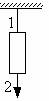 только нить 1только нить 2нить 1 и нить 2 одновременнолибо нить 1, либо нить 2 в зависимости от массы грузаТяжёлый чемодан необходимо передвинуть в купе вагона по направлению к локомотиву. Это легче будет сделать, если поезд в это времястоит на месте у платформыдвижется равномерно прямолинейноускоряетсятормозитМассивный груз подвешен на тонкой нити 1 (см. рисунок). К грузу прикреплена такая же нить 2. Если резко дёрнуть за нить 2, то оборвётся (-утся)только нить 1только нить 2нить 1 и нить 2 одновременнолибо нить 1, либо нить 2 в зависимости от массы грузаЦена деления и предел измерения динамометра (см. рисунок) равны соответственно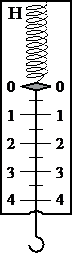 1) 1 Н; 4 Н2) 4 Н; 1 Н3) 0,5 Н; 4 Н4) 0,5 Н; 5 НВ какое время года (летом или поздней осенью) ветер одинаковой силы с большей вероятностью повалит лиственное дерево? Ответ поясните.Для насаживания топора на топорище (рукоятку топора) по топорищу резко ударяют молотком (см. рисунок). Какое явление используют в данном случае?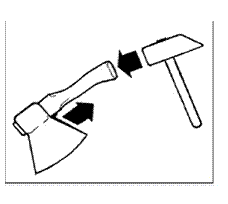 колебанияинерцияреактивное движениесопротивление воздухаНа горлышко банки устанавливают бумажное кольцо, на которое кладут небольшой грузик. При помощи карандаша кольцо резко выбивают в сторону. При этом грузик падает в банку (см. рисунок). Какое явление демонстрирует данный опыт?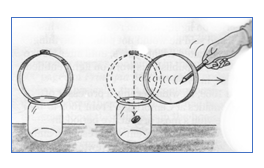 колебанияинерцияреактивное движениесопротивление воздухаМожно ли, находясь в вагоне с зашторенными окнами при полной звукоизоляции, с помощью каких-либо экспериментов определить, движется ли поезд равномерно и прямолинейно или покоится? Ответ поясните.На тело действуют три силы, модули которых: F1 = 2 Н; F2 = 3 Н и F3 = 6 Н. Силы действуют в одной плоскости. Направления действия сил показаны на рисунке.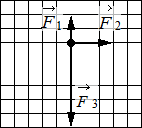 Модуль равнодействующей этих трёх сил равен1) 4 Н	2) 5 Н	3) 9 Н	4) 11 НИзвестно, чтоА. поскользнувшись, человек теряет равновесие.Б.	при резком торможении автобуса пассажиры отклоняются вперёд. В.	мяч, брошенный вертикально вверх, возвращается обратно.В каком(-их) из приведённых выше случае(-ях) речь идёт о движении тела по инерции?1) только А	2) только Б	3) только В	4) А и БНа тело действуют три силы, модули которых: F1 = 6 Н; F2 = 4 Н и F3 = 12 Н. Силы действуют в одной плоскости. Направления действия сил показаны на рисунке.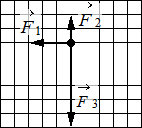 Модуль равнодействующей этих сил равен1) 10 Н	2) 12 Н	3) 16 Н	4) 22 НДля каждого физического понятия из первого столбца подберите соответствующий пример из второго столбца.ФИЗИЧЕСКИЕ ПОНЯТИЯ	ПРИМЕРЫА) физическая величинаБ) единица физической величиныВ) прибор для измерения физической величиныньютонинерциямассакристаллвесыЗапишите в таблицу выбранные цифры под соответствующими буквами.С летящего самолёта (см. рисунок) через грузовой люк сбрасывают груз.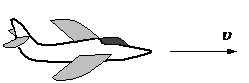 Сразу после сбрасывания груз продолжает двигаться по направлению движения самолёта. Какое явление объясняет это движение?реактивное движениетяготениеинерциясопротивление воздухаК верхушке высокой мачты корабля, движущегося равномерно и прямолинейно по течению реки, привязано верёвкой тяжёлое ядро. Верёвка обрывается, и ядро падает вниз. Относительно берега реки ядро падаетстрого вертикальнопо кривой, отклоняясь в сторону движения корабляпо кривой, отклоняясь в сторону, противоположную движению корабляв направлении, зависящем от скорости движения воды в рекеК верхушке высокой мачты корабля, движущегося равномерно и прямолинейно в покоящейся воде канала, привязано верёвкой тяжёлое ядро. Верёвка обрывается, и ядро падает вниз. Относительно берега реки ядро падаетстрого вертикальнопо кривой, отклоняясь в сторону движения корабляпо кривой, отклоняясь в сторону, противоположную движению корабляв направлении, зависящем от скорости движения воды в рекеК верхушке высокой мачты корабля, движущегося равномерно и прямолинейно в покоящейся воде канала, на верёвке подвешено тяжёлое ядро. Верёвка обрывается, и ядро падает вниз.Наблюдатель, находящийся на борту корабля, обнаружил, что относительно корабля ядро падаетстрого вертикальнопо кривой, отклоняясь в сторону движения корабляпо кривой, отклоняясь в сторону, противоположную движению корабляв направлении, зависящем от скорости движения корабляПри начале резкого ускорения движущегося автобуса пассажиры отклоняются назад (см. рисунок). Какое явление наблюдается в данном случае?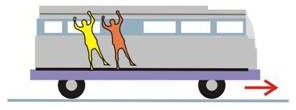 колебанияинерцияреактивное движениесопротивление воздухаСобаки или кошки, промокшие под дождем, начинают встряхиваться, чтобы высушить шерсть. При этом с шерсти во все стороны летят капли воды. Какое явление наблюдается в этом случае?инерцияиспарениеконвекцияэлектризацияНа горизонтальном гладком столике в купе движущегося поезда лежит мячик. При ускорении поезда мячик начинает катиться против направления движения поезда. Какое физическое явление объясняет возникающее движение мячика?инерциятрение каченияпреобразование энергиивсемирное тяготениеНа доске устанавливают столбик из шашек. Резким движением линейки нижнюю шашку выбивают в сторону. При этом остальные шашки в столбике остаются стоять на доске (см. рисунок). Какое явление демонстрирует данный опыт?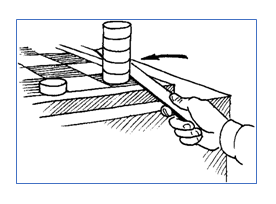 колебанияинерцияреактивное движениесопротивление воздухаПри резком торможении движущегося поезда пассажиры отклоняются вперёд (см. рисунок). Какое явление наблюдается в данном случае?колебанияинерцияреактивное движениесопротивление воздухаЦена деления и предел измерения динамометра (см. рисунок) равны соответственно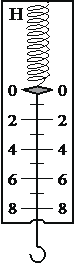 1) 2 Н; 8 Н2) 8 Н; 1 Н3) 1 Н; 8 Н4) 0,5 Н; 4 НЕсли говорят, что поезд движется равномерно со скоростью 60 км/ч, то телом отсчёта является А. пассажирБ. поездВ. платформаКакое(-ие) из высказанных предположений верны?1) только А	2) только Б	3) только В	4) А и БЕсли говорят, что поезд движется равномерно со скоростью 60 км/ч, то телом отсчёта является А. поездБ. платформа В. ЗемляКакое(-ие) из высказанных предположений верны?1) только А	2) только Б	3) только В	4) Б и ВЕсли говорят, что поезд движется равномерно со скоростью 60 км/ч, то телом отсчета является А. пассажирБ. земляВ. платформаКакое(-ие) из высказанных предположений верны?только А	2) только Б	3) только В	4) Б и ВНа тело действуют три силы, модули которых: F1 = 6 Н; F2 = 4 Н и F3 = 12 Н. Силы действуют в одной плоскости. Направления действия сил показаны на рисунке.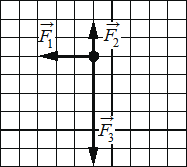 Чему равен модуль равнодействующей этих трёх сил?На тело действуют три силы, модули которых: F1 = 2 Н; F2 = 3 Н и F3 = 6 Н. Силы действуют в одной плоскости. Направления действия сил показаны на рисунке.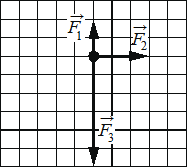 Чему равен модуль равнодействующей этих трёх сил?В инерциальной системе отсчёта сумма сил, действующих на прямолинейно движущееся тело, равна нулю. Какой график зависимости модуля скорости от времени соответствует этому движению?1)	2)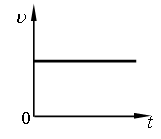 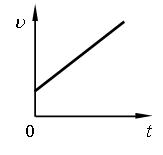 3)	4)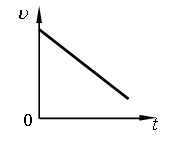 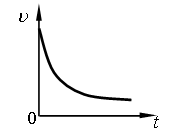 Установите соответствие между физическими величинами и приборами, предназначенными для их измерения: к каждому элементу первого столбца подберите соответствующий элемент из второго столбца.ФИЗИЧЕСКАЯ ВЕЛИЧИНА	ПРИБОРА) скорость Б) ускорение В) силаакселерометрдинамометрманометрспидометррычажные весыЗапишите в таблицу выбранные цифры под соответствующими буквами.Установите соответствие между физическими величинами и единицами этих величин в Международной системе единиц: к каждому элементу первого столбца подберите соответствующий элемент из второго столбца.ФИЗИЧЕСКИЕ ВЕЛИЧИНЫ	ЕДИНИЦЫА) скоростьБ) силаВ) массаграмм (1 г)килограмм (1 кг)кмкилометр в час (1	)чмметр в секунду (1	)сньютон (1 Н)Запишите в таблицу выбранные цифры под соответствующими буквами.На тело действуют три силы, модули которых: F1 = 2 Н; F2 = 3 Н и F3 = 6 Н. Все силы действуют в одной плоскости. Направления действия сил показаны на рисунке.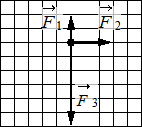 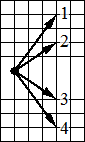 Направление равнодействующей этих трёх сил совпадает с направлением вектора1) 1	2) 2	3) 3	4) 4Для каждого физического понятия из первого столбца подберите соответствующий пример из второго столбца.ФИЗИЧЕСКИЕ ПОНЯТИЯ	ПРИМЕРЫА) физическая величинаБ) физическое явлениеВ) физическое свойство телавесыинерциякилограмминертностьмассаЗапишите в таблицу выбранные цифры под соответствующими буквами.Установите соответствие между физической величиной и явлением или свойством, которое она характеризует: к каждому элементу первого столбца подберите соответствующий элемент из второго столбца.ФИЗИЧЕСКАЯ ВЕЛИЧИНА	ЯВЛЕНИЕ, СВОЙСТВОА) массаБ) силаВ) ускорениеизменение положения телаинертность телавзаимодействие телбыстрота движениябыстрота изменения скоростиЗапишите в таблицу выбранные цифры под соответствующими буквами.Автобус везёт пассажиров по прямой дороге со скоростью 10 м/с. Пассажир равномерно идёт по салону автобуса со скоростью 1 м/с относительно автобуса, двигаясь от задней двери к кабине водителя. Чему равен модуль скорости пассажира относительно дороги?1) 11 м/с	2) 10 м/с	3) 9 м/с	4) 1 м/сАвтобус везёт пассажиров по прямой дороге со скоростью 10 м/с. Пассажир равномерно идет по салону автобуса со скоростью 1 м/с относительно автобуса, двигаясь от кабины водителя к задней двери. Чему равен модуль скорости пассажира относительно дороги?1) 11 м/с	2) 10 м/с	3) 9 м/с	4) 1 м/сК телу приложены силы 12 Н и 16 Н, направленные перпендикулярно друг другу, как показано на рисунке. Модуль равнодействующей этих сил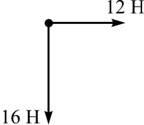 имеет значение между 16 H и 28 Hменьше 12 Нимеет значение между 12 Н и 16 Нравен 28 HК телу приложены силы 3 Н и 4 Н, направленные перпендикулярно друг другу, как показано на рисунке. Модуль равнодействующей этих сил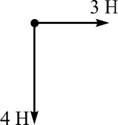 меньше 3 Нбольше 4 Нимеет значение между 3 Н и 4 Нравен 7 HНа материальную точку действуют четыре силы (см. рисунок). Все силы действуют в одной плоскости.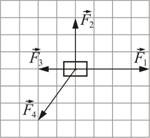 В инерциальной системе отчёта онадвижется с ускорением, направленным вправодвижется с ускорением, направленным влеводвижется с ускорением, направленным вверхдвижется с постоянной скоростью или покоитсяБрусок массой m   движется прямолинейно вдоль гладкой горизонтальной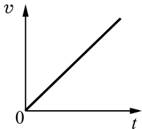 поверхности стола. На рисунке изображена зависимость модуля скорости υ этого бруска от времени t. На каком из приведенных ниже рисунков правильно показана зависимость модуля силы F, действующей на это тело, от времени?1)	2)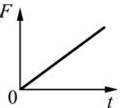 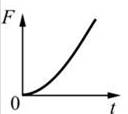 3)	4)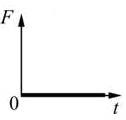 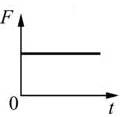 Брусок массой   m движется прямолинейно вдоль гладкой горизонтальной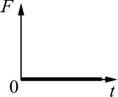 поверхности стола. На рисунке изображена зависимость модуля силы F, действующей на этот брусок, от времени t. На каком из приведенных нижерисунков правильно показана зависимость модуля скорости υ этого бруска от времени?1)	2)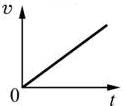 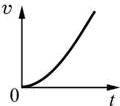 3)	4)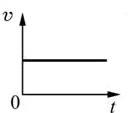 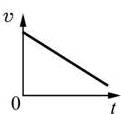 Если по центру тонкой деревянной палки, подвешенной на двух тонких нитях, резко ударить железным стержнем, то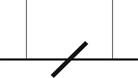 оборвется одна из нитейоборвутся обе тонкие нитипалка сломаетсявозможен любой вариант, в зависимости от силы удараЭскалатор метро поднимается со скоростью 1 м/с. Может ли человек, находящийся на нем, быть в покое в системе отсчета, связанной с Землей?Может, если движется по эскалатору в противоположную сторону со скоростью 1 м/сМожет, если движется в ту же сторону со скоростью 1 м/сМожет, если стоит на эскалатореНе может ни при каких условияхЕсли карандаш, подвешенный на двух тонких нитях, медленно потянуть за шнур, прикрепленный к его центру, то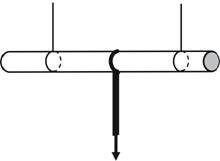 палочка сломаетсяоборвется шнуроборвется одна из нитейвозможен любой вариант, в зависимости от приложенной силымАвтобус везёт пассажиров по прямой дороге со скоростью 10	. Пассажир равномерно идёт посмсалону автобуса со скоростью 1	относительно автобуса, двигаясь от задней двери к кабинесводителя. Чему равен модуль скорости пассажира относительно дороги?мОтвет:		.смАвтобус везёт пассажиров по прямой дороге со скоростью 10	. Пассажир равномерно идёт посмсалону автобуса со скоростью 1	относительно автобуса, двигаясь от кабины водителя к заднейсдвери. Чему равен модуль скорости пассажира относительно дороги?мОтвет:		.с